ECCE HOMO HISTORIC 2017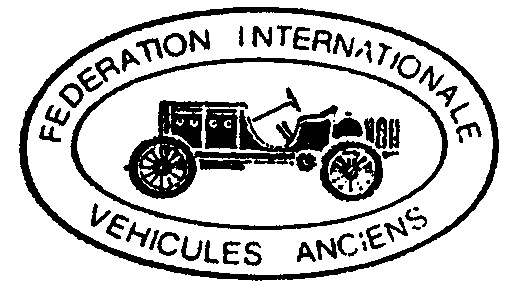 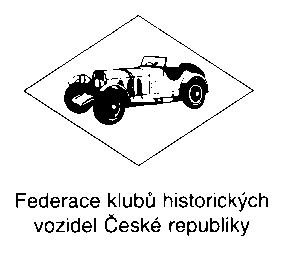  OFICIÁLNÍ PŘIHLÁŠKA	Rally (auto/moto)		pátek  8. 9. 2017             			Výstava a spanilá jízda po okolních obcích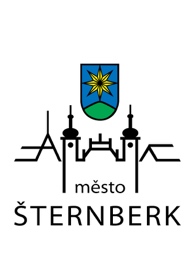 sobota  9. 9. 2017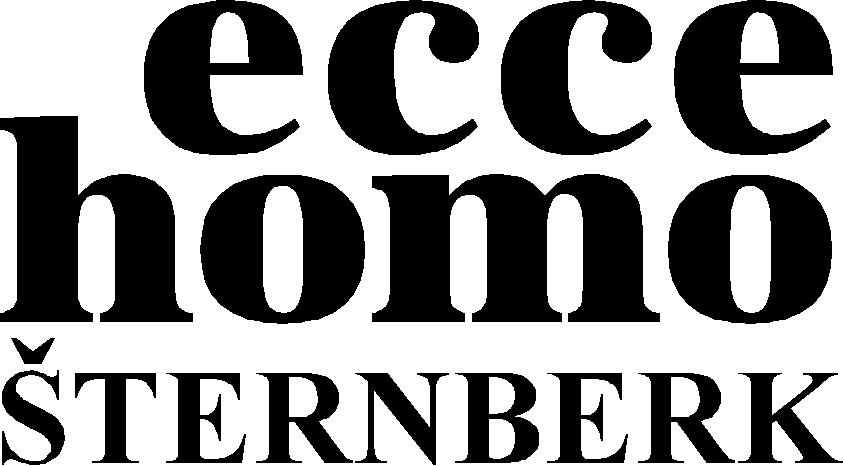 		Jízda pravidelnosti (auto/moto) trénink + závod   neděle 10. 9. 2017!! OZNAČTE KŘÍŽKEM AKCI, KTERÉ SE CHCETE ZÚČASTNIT !!		!!NA KAŽDÝ DEN JE MOŽNÉ SE PŘÍHLÁSIT SAMOSTATNĚ!!Přihlášku zašlete na adresu:AMK ECCE HOMO ŠTERNBERK, P.O. BOX 17, Nádražní 60, 785 01 ŠTERNBERK 1, CZECH REPUBLIC, tel./fax. + 420 585 013 400, e-mail: amk@eccehomo.cz Uzávěrka přihlášek: 5. září 2017                     pátek                              sobota                                     neděle		        Vklad :  		Na každý den je možné se přihlásit samostatně, účastníci rally a výstavy mají 50% slevu na jízdu pravidelnosti.Vklad zahrnuje účast jezdce v soutěži, program se startovní listinou, pamětní list, možnost získat věcnou cenu, poukaz na vstup na Moravský večer a k odběru večeře. Pro další doprovod je možno poukaz dokoupit při administrativní přejímce (cena poukazu je 100 Kč).ÚDAJE O ŘIDIČI:Příjmení: ………….…………       Jméno: ……….……………	Pseudonym: ………………Adresa: ……………….…………………………………………………………………………Tel./fax: …………….…………………		E – mail: ……….………………………...Klub: ……………………………………………………………………………………………Číslo členského průkazu v klubu: …….……………………Číslo řidičského průkazu: …….…………	ÚDAJE O SPOLUJEZDCI:Příjmení: ………….………..      Jméno: …….………………	Pseudonym: …….………...Adresa: ………….……………………………………………….………………………………ÚDAJE O VOZIDLE:	        Kategorie:           	MOTO DV	do 31.12.1945			AUTO DV	do 31.12.1945MOTO DV	do 31.12.1950 			AUTO DV	do 31.12.1950MOTO DV	do 31.12.1960 			AUTO DV	do 31.12.1960MOTO DV	do 31.12.1970 			AUTO DV	do 31.12.1970MOTO DV	do 31.12.1979 			AUTO DV	do 31.12.1979Značka: ……….……………..      Model: ………….……………….	Rok výroby: ………SPZ: …………….…………...      Číslo podvozku: ………….…………………………….…..HP: …………….…………….      Obsah válců: ………….…………	Počet válců: ….…...	Pro případ tažení vozidla udejte:Váha: ……….………   Délka: ……….……….     Výška: …….………   Šířka: …….………..Tato akce se řídí vydanými Propozicemi, popř. prováděcími ustanoveními. Propozice v plném znění jsou zveřejněny na www.eccehomo.czK možnosti náhrady škody podepište prosím následující prohlášení :Přijímám podmínky přihlášky. V případě přijetí mé přihlášky nebo v případě povolení zúčastnit se ECCE HOMO HISTORIC 2017 prohlašuji, že po celou dobu trvání akce bude moje účast kryta pojištěním zákonné odpovědnosti za způsobené škody. Prohlašuji rovněž, že v případě, kdyby akce buď zcela anebo zčásti probíhala na veřejných komunikacích v České republice, je použití vozidla kryto pojištěním požadovaným zákony a pravidly silničního provozu v České republice a že toto pojištění platí pro všechny etapy této akce probíhající na veřejných komunikacích, jak je stanoveno národními zákony. Dále prohlašuji, že řidič/ řidiči mého vozidla je/jsou držitelem/držiteli řidičského oprávnění požadovaného národními zákony v České republice a nebylo mu/jim zakázáno být nebo stát se jeho držitelem/držiteli.Podpis: …………………………………		Datum: …………………………………..RESERVOVÁNO POŘADATELI:		Přidělené startovní číslo: ………………………	AUTO / MOTO ADMINISTRATIVNÍ PŘEJÍMKA:Účastník převzat: 		ANO/ NE		Podpis ved. adm. př.: …….….……………KONTROLA VOZIDLA V PRŮBĚHU SOUTĚŽE:Vozidlo vyhovuje:		ANO/NE		Podpis tech. komisaře : ….……………….. 